Учимся вырезать красивые снежинки.Что такое снежинка? Это замёрзшая вода, а значит - кристаллы. Они имеют игольчатые, узорно-вырезанные формы с повторяющимся рисунком. Этим они отличаются от ажурных салфеток, вырезанных таким же способом.Берём лист белой бумаги принтерной (для взрослых или детей среднего и старшего возраста) или  писчей (для детей младшего возраста). Прорезать 8 сложений очень трудно, именно поэтому важна толщина бумаги.Располагаем на листе оптимальное количество кругов. Сначала чертим большие, потом - всё уменьшающегося диаметра в целях экономии материала (рис. 1) Вырезаем все кружочки. Переходим к процессу складывания.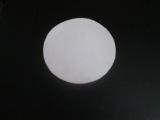 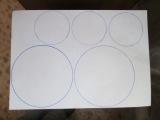                                     Рис. 1.                                                                                 Рис. 2.Сворачиваем кружочек пополам (рис.3).Теперь – ещё пополам (рис. 4). 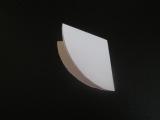 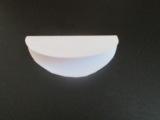                                     Рис.3                                                                                     Рис. 4И ещё раз пополам (рис. 5).Рисуем формы снежинок на сложенном секторе бумаги (рис. 6).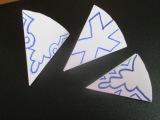 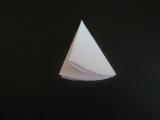 Вырезаем по намеченным линиям (рис. 7).Предельно аккуратно, чтобы не порвать вырезанную форму, разворачиваем все сложения (рис. 8).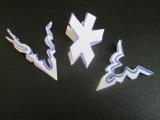 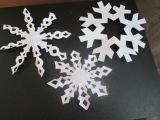                                      Рис. 7                                                                                  Рис. 8Примеры шаблонов снежинок других конфигураций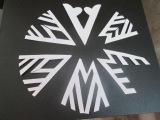 Такие формы снежинок вы можете нарисовать на секторе бумаги потом, когда вырежете предыдущие. А теперь фантазируйте сами. Удачи вам в новом начинании и весёлых новогодних праздников! 